О назначении публичных слушаний по предоставлению разрешения на условно разрешенный вид использования земельного участкаВо исполнения полномочий в области градостроительной деятельности на основании Соглашения № 11-11-527/1 от 09.09.2021 года о передаче муниципальным образованием «Посёлок Пеледуй» отдельных полномочий по решению вопросов местного значения муниципальному образованию «Ленский район» Республики Саха (Якутия), в соответствии со ст. 5.1 Градостроительного кодекса Российской Федерации, ст. 14 Правил землепользования и застройки муниципального образования «Посёлок Пеледуй» Ленского района Республики Саха (Якутия), утвержденного решением поселкового Совета депутатов МО «Посёлок Пеледуй» №38-17 от 27.12.2021 г. с целью информирования населения о намечаемой деятельности, рассмотрев обращение администрации муниципального образования «Посёлок Пеледуй» от 28.07.2022г. №1075:Назначить проведение публичных слушаний по предоставлению разрешения на условно разрешенный вид использования земельного участка, расположенного по адресу: Российская Федерация, Республика Саха (Якутия), Ленский район, п. Пеледуй, ул. Центральная, 5: 5.0 – отдых (рекреация) (Обустройство мест для занятия спортом, физической культурой, пешими или верховыми прогулками, отдыха и туризма, наблюдения за природой, пикников, охоты, рыбалки и иной деятельности; создание и уход за городскими лесами, скверами, прудами, озерами, водохранилищами, пляжами, а также обустройство мест отдыха в них. Содержание данного вида разрешенного использования включает в себя содержание видов разрешенного использования с кодами 5.1 - 5.5) (см. приложение).Определить время и место проведения публичных слушаний на 06 сентября 2022 года в 10:00 часов в администрации МО «Посёлок Пеледуй» (п. Пеледуй, ул. Центральная, д. 18, актовый зал).Установить местом доступа для ознакомления заинтересованных лиц с документами по вопросам публичных слушаний здание администрации МО «Посёлок Пеледуй» (п. Пеледуй, ул. Центральная, д. 18, кабинет заместителя главы администрации МО «Посёлок Пеледуй»).Постоянно действующей комиссии по подготовке проектов внесения изменений и дополнений в СТП, ГП и ПЗЗ муниципальных образований Ленского района подготовить рекомендации по вопросу предоставления разрешения на условно разрешенный вид использования земельного участка.Установить срок 30 календарных дней по приему замечаний и предложений от населения и общественности со дня официального опубликования настоящего распоряжения.Направлять предложения и замечания по публичным слушаниям по адресу: 678144, Республика Саха (Якутия), г. Ленск, ул. Ленина, 65, каб. 404. Контактное лицо – Мыреева Ольга Александровна, тел. 8(41137) 4-13-24, эл. почта: architect.lr@yandex.ru.Направить начальника отдела архитектуры администрации муниципального образования «Ленский район» (Папок Л.А.) в п. Пеледуй 06 сентября 2022г. для организации публичных слушаний.Главному специалисту управления делами (Иванская Е.С.) опубликовать настоящее распоряжение в средствах массовой информации и разместить на официальном сайте муниципального образования.Контроль исполнения настоящего распоряжения оставляю за собой.ПриложениеСХЕМАрасположения земельного участка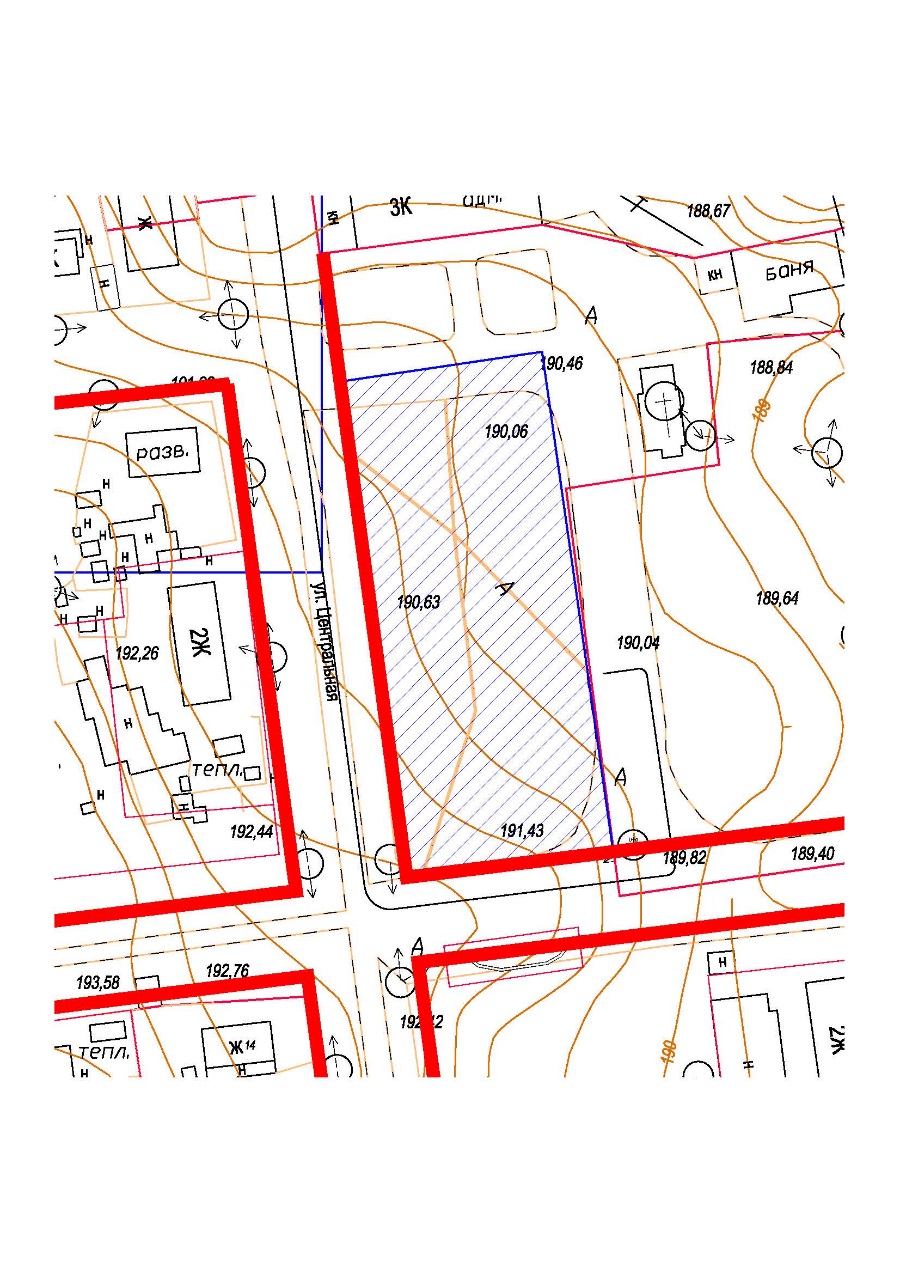 Муниципальное образование«ЛЕНСКИЙ РАЙОН»Республики Саха (Якутия)Муниципальное образование«ЛЕНСКИЙ РАЙОН»Республики Саха (Якутия)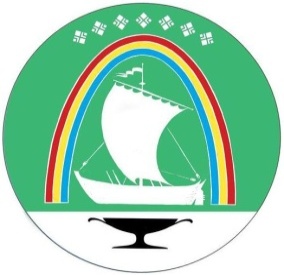 Саха Өрөспүүбүлүкэтин«ЛЕНСКЭЙ ОРОЙУОН» муниципальнайтэриллиитэ     РАСПОРЯЖЕНИЕ     РАСПОРЯЖЕНИЕ                          Дьаhал                          Дьаhал                          Дьаhал                г. Ленск                г. Ленск                             Ленскэй к                             Ленскэй к                             Ленскэй кот «_1_» _августа___ 2022 года                  № ____01-04-1566/2__________                 от «_1_» _августа___ 2022 года                  № ____01-04-1566/2__________                 от «_1_» _августа___ 2022 года                  № ____01-04-1566/2__________                 от «_1_» _августа___ 2022 года                  № ____01-04-1566/2__________                 от «_1_» _августа___ 2022 года                  № ____01-04-1566/2__________                 И.о. главы                                                                                   А.В. Черепанов